Publicado en Madrid el 29/01/2020 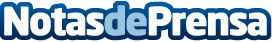 Grupo GN potencia su colaboración con las Escuelas de Audioprótesis para descubrir los nuevos talentos de la AudiologíaLa firma danesa ha intensificado el apoyo que presta a las Escuelas, para una más completa y mejor formación de los estudiantesDatos de contacto:Javier Bravo606411053Nota de prensa publicada en: https://www.notasdeprensa.es/grupo-gn-potencia-su-colaboracion-con-las Categorias: Nacional Medicina Imágen y sonido Recursos humanos Dispositivos móviles http://www.notasdeprensa.es